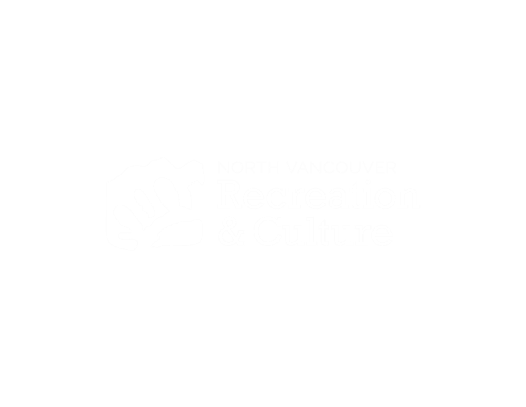  Arts and Culture GrantsOperating AssistanceApplication FormThe purpose of the ‘Operating Assistance’ grant program is to identify, support and sustain the work of arts organizations that play a leadership role in the arts in North Vancouver by virtue of: the development, presentation or production of their own programstheir relationships with other groups in the creative and cultural sectorstheir mentoring and support of emerging arts groups and practitionersinnovative partnerships with other sectors of the community and/or the creative economy, AND/OR their capacity to respond to and deliver on the municipalities’ goals and objectives for arts and cultural development.NAME OF ORGANIZATION MAILING ADDRESS											CITY				North Vancouver, BC	POSTAL CODE					MAIN CONTACT												TITLE WITH ORGANIZATION 										EMAIL													PHONE (1)							PHONE (2)		ORGANIZATIONAL WEBSITESECTION A: ORGANIZATIONAL CAPACITYPolicy identifies four areas of assessment in respect of ‘organizational capacity:’Quality of Organizational ManagementEvidence of Financial NeedEvidence of Funding from Other SourcesLevel of Volunteer InvolvementA.1        Eligibility Check               To be eligible to receive an ‘Operating Assistance’ grant, applicant must:PLEASE CHECK ALL THAT APPLY TO YOU:  √⧠ be a registered not-for-profit and/or charitable organization⧠ whose primary purpose is to provide arts and cultural experiences in North Vancouver⧠ be located in North Vancouver⧠ conduct the majority of its work in North Vancouver⧠ offer either a year-round program or a full season of arts programming⧠ employ paid artistic and administrative staff (either full or part-time)⧠ exhibit professional arts practices⧠ have a history of arts activity in North Vancouver for at least 2 years prior to the application; AND⧠ have received prior approval from the Grants Office to apply for ‘Operating Assistance’                 OFFICIAL SOCIETY NAME										(if different from above)BC SOCIETY NUMBER										                  CHARITY NUMBER											(if applicable)	IS YOUR ORGANIZATION CURRENTLY IN GOOD STANDING?		YES		NO									⧠		⧠PLEASE PROVIDE PROOF OF GOOD STANDINGa copy of your current BC Society Annual Reporta Confirmation of Filing from BC Registries & Online Services; OR comparable documentation from Canada Revenue Services with respect to charitable statusstatusA.2     Role of Organization A.2    Role of Organization           What is the purpose of your organization? Please provide your official mission statement.            (150 WORDS)A.3    History            How long has the organization been in existence? Provide a brief overview of the organization’s history.           (200 WORDS)A.4    Board & Governance         Complete and attach the Board of Director’s List provided.          Attach a copy of the society’s Constitution and/or Bylaws.         Attach any Board-level policies and/or procedures relating to: Human Resources; Diversity & Equity;         Financial Management; AND Fundraising.         What role does your board play in ensuring the long-term sustainability of the organization?         How active is your board play in key areas such as setting the strategic direction of the organization?         Speak to the experience and skills that different members of your board bring to the organization.        (400 WORDS)A.5    Staffing Structure         Attach an annotated org chart, including: job titles, FTE, names (if positions filled) and reporting            structures.          Indicate where roles are being filled by paid staff (S), volunteers (V) or interns (I).          Speak to your organizational needs in respect of staffing.          Speak to any plans you may have to change your staffing structure over time.         (350 WORDS)A.6     Volunteers & Interns            How many volunteers do you engage with the organization?            Approximately how many hours per year do you receive from volunteers?            What do your volunteers do?            Speak to the importance of volunteers within your organization.            What do they gain from the experience of volunteering with the organization?            How many interns do you engage with the organization?            Approximately how many hours per year do you receive from interns?            What roles do your interns play with the organization?            What do they gain from the experience of interning with the organization?            Is your current level of volunteer engagement sustainable?            Are you seeking to increase volunteer involvement?            Or is there reason to be concerned about burnout?            (300 WORDS) A.7     Funding Request           Please read Section A.8 before completing and enter the amounts from your                  budget submission:            CURRENT GRANT REQUEST,		YEAR ONE       $            TOTAL EXPENDITURES,		YEAR ONE       $........**            GRANT REQUEST,			YEAR TWO      $            TOTAL EXPENDITURES,		YEAR TWO      $........**            GRANT REQUEST,			YEAR THREE    $                 TOTAL EXPENDITURES,		YEAR THREE    $.......................................**            **NOTE: “Total Expenditures” figures do not include amortization. A.8     Multi-Year Funding Information 					  	- [INFORMATION ONLY]-          ‘Operating Assistance’ recognizes that stable and predictable funding is a key factor in supporting               groups to be able to plan for future programming and organizational development, policy allows for            the approval of multi-year grant awards up to a maximum of three (3) years.Funding Request Guidelines (Year One)    2022 (Year One) ‘Operating Assistance’ Grants are intended to support eitherthe 2022 Operating Year (for organizations with a January 1 to December 31 Fiscal Year)ORthe 2022/23 Operating Year(for organizations with a Fiscal Year that runs from mid-year to mid-year)	    The Year One Budget should be based on:the 2021 (2020/21) Annual Budget for which funding was provided;PLUS negotiated contract increases;PLUS full-year funding for ongoing programs that had been previously been supported through the ‘New Initiatives’ funding stream;PLUS full-year funding of ongoing NEW program items that were approved for support in 2021 (2021/22);LESS all non-recurring items from the 2021 (2021/22) Annual Budget     All existing, planned or ongoing activities must be accounted for within the scope of the Year        One Grant Request.	     New Items (Year One)	     All requests for funding of NEW and ongoing program items for Year One (2022 or 2022/23) must                          be identified in the Budget Submission AND presented for consideration by the Grants Committee 	     as New items.  	    New items may be funded only if monies are available after basic service provision objectives 	    have been met.	    Priority will be given to:items that have been identified as priority goals or objectives for the organization in previous year’s Annual Accountability Reports; ANDitems that correspond to municipal goals and objectives as outlined in the Official Community Plans of the City of North Vancouver and/or the District of North Vancouver.    Additions to the Base Budget   Separate consideration may be given to the support of budget adjustments that are required due to    extraordinary changes in base program delivery costs, such as energy costs, increased maintenance      costs and the operating impacts of new program infrastructure.                 These costs should be highlighted in the Budget Submission and may be listed separately – i.e. in                   addition to the Year One Budget Formula outlined above.                   The ability to support additions to an organization’s base budget is subject to available funds in the                   Arts & Culture Grants Budget.Funding Request Guidelines (Years Two & Three)    Budget Submissions for years two (2023 or 2023-24) and three (2024 or 2024/25) should show     anticipated revenue and expenditure increases where it is reasonable to anticipate normal patterns     of growth.    Cost of Living Increases     Applicants may incorporate a cost-of-living increase into their funding requests for years two and      three only and up to a maximum of 1.5% per year.    It will be at the discretion of the Grants Committee whether the applicant is recommended for      multi-year funding and subsequently also for a cost-of-living increase as part of a multi-year     funding agreement.    Grant Increase Requests    Applicants who have successfully been approved for multi-year funding may subsequently submit a        ‘Grant Increase Request’ in year two or three.     Any such increase in projected funding request should be identified as a Grant increase Request in       the Budget Submission.     Grant Increase requests may be considered to address an expansion of existing services or the     introduction of a new service that is currently being planned.     Funding for new activities, new programming and/or pilot projects, especially those that are not      currently being planned, may also be available through the ‘Programming & Project Assistance’        Grant Program.     Grant Increase Requests will not be accepted that seek additional funding to meet cost-of-living         increases or that attempt to re-frame the case to support activities described as part of the initial       application.A.9     Funding History & Context            Please complete the following information for the last three years in which funding was received.             GRANT YEAR FISCAL YEAR	   GRANT RECEIVED	PROJECTED/REPORTED	          SURPLUS/(DEFICIT)							  EXPENDITURES              2022:                      2021/22               …………..………………..	  …………………………….**	        ……………………………..              2021:                      2020/21               ………….………………..	  …………………………….**	        ……………………………..               2020:	           2019/20	        ………….………………..	  …………………………….**	        ……………………………..**NOTE: Expenditure figures exclude amortization and 2021’s one-time start-up costs.A.10     Fundraising               How much money are you able to raise through fundraising?              Speak to your fundraising capacity as an organization.              (200 WORDS)A.11   Other Sources of Support             List other sources of community support, corporate sponsorship, foundation grants or government              funding that you are seeking or have secured.             Please identify the specific purposes for which this funding is intended AND indicate whether this              funding has been secured. If so, please indicate at what level?              (LIST ALL OTHER SOURCES OF SUPPORT)A.12     Financial Management & Cost Containment Strategies             Report on your organization’s financial management practices as well as your cost containment and               reduction strategies.             (250 WORDS)  A.13     Budget Submission & Financial Information              Please confirm below that you have submitted the budget and financial information required as               part of this application.                  ⧠ a completed Operating Assistance Grant: Budget Form AVAILABLE ON A SEPARATE MS EXCEL FORM                  ⧠ a copy of your Financial Statements for the most recently completed fiscal yearPREPARED IN ACCORDANCE WITH GENERALLY ACCEPTED ACCOUNTING STANDARDSINCLUDING AT MINIMUM AN INCOME STATEMENT AND BALANCE SHEEA.14     Notes on Financial              If you reported an operating deficit at the end of your last financial year, or are otherwise in a net               deficit position, outline your plans to address this shortfall.              If you are protecting a significant surplus (or deficit) for any of the years covered by this grant               request, please present a clear rationale in explanation.              (250 WORDS)A.15    Operational Planning             Report on and evaluate your progress, including challenges and opportunities, in planning for the               financial health and/or operational stability of the organization.              Provide updates on your previous year’s Annual Accountability Report.             Attach any relevant documents that guide your operations or business practices.             (400 WORDS)A.16    Required Attachments (checklist)             ⧠ Board of Directors             ⧠ Society Membership List             ⧠ A copy of your organization’s Annual Report to the AGM              ⧠ Board-level policies (as outlined in A.4)             ⧠ Annotated Org Chart (as outlined in A.5)              ⧠ Operating Assistance Grant: Budget Form                ⧠ Financial StatementsSECTION B: ARTISTIC IMPACTPolicy identifies three areas of evaluation that speak to ‘artistic impact:’Artistic MeritLeadership within Arts CommunityDemonstrated or intended Outcomes of the Services ProvidedB.1     Artistic Mission & Mandate           Provide a brief summary of your artistic mission and mandate and speak to your mandate as an arts            organization serving North Vancouver           (200 WORDS) B.2     Planning Cycle           Briefly outline your planning timeline as it relates to the 2022 year or 2022/23 season.            (150 WORDS)B.3    Programs Offered          Provide a high-level schedule of your organization’s programs over the course of a typical year.            Does your organization have a Gallery Program; an Exhibition Program; an Education or Outreach            Program? Do you offer a Main Stage Program; a Presentation Program; an Incubator or a Creative           Residency Program?          How active programs described?          (350 WORDS)B.4     Programming Goals & Evaluation of Outcomes           Please speak to the creative and artistic objectives for the programs outlined above.           Identify key objectives and desired outcomes.           How do the programs offered fulfill the mission and mandate of the society?          What are the metrics for success?          Wherever possible, specify an outcome-based, performance measurement for each program objective.           Offer both short and longer-term perspectives where relevant.         Based on your previous year’s Annual Accountability Reports, please provide an update, report on and              evaluate your organization’s performance in respect of the goals, objectives and outcomes identified.         Speak to key successes and major challenges.         (750 WORDS) B.5     Programming Detail          Provide a detailed description of your planned/proposed programming for the upcoming year (2020)           or season (2020/21)          Provide detailed information about the shows, programs and other initiatives that are.          Include information on the key people (artists, curators, performers and programmers), including           other groups and organizations whose work you will be presenting or with whom you are planning to          work.           Indicate where any of the above plans are confirmed.         Where relevant, attach brief bias and/or examples of work.         Note:    Where detailed planning is not yet in place for the upcoming season, you may choose to provide                         information that applies to the current season. If so, please address any possible decisions                      and/or changes that may be pending for the coming year.                      (750 WORDS) [currently 750]B.6     Artistic Leadership           Identify any important accomplishments and/or contributions to the community in the last 10 years.           Describe any mentorship, residency and incubator programs, as well as other work your organization            does to support artistic, creative or cultural development.           Focus on those efforts that support local talent and/or emerging artists, OR that foster the creation of              opportunities for underserved populations.            (500 WORDS)B.7     Creativity & Innovation           Describe what your organization does, or is planning to do:THAT moves the art form into new and innovative areasTHAT moves your own programming & practices into new and innovative areasTHAT offers something different or new to North Vancouver audiencesOR THAT engages diverse and underserved populations on the North Shore           (500 WORDS)B.8     Partnerships & Collaborations           Provide an overview of the creative partnerships and collaborations that you are engaged in.           Identify and describe the creative collaborations, programming partnerships, and other relationships that            enrich your program offerings.           (400 WORDS)B.9     Planning Ahead           Describe the programming direction your organization is planning for the next three years of your            multi-year grant request. Are you planning any changes to your artistic programs OR are you focused             on maintaining and building on your current programs?           If applicable, briefly outline any planned changes to your artistic program or your range of activities           over the duration of your multi-year grant request. Speak to your goals and objectives in making            these changes.           (500 WORDS)B.10     Support Materials – Artistic Impact             Include the following support materials where appropriate and/or if available:                 ⧠ resumes or descriptive ’bios’ for artists and other creative talent                 ⧠ photos* from previous year’s activitiesMINIMUM OF 8, MAXIMUM OF 15SUBMIT AS PRINT QUALITY JPG FILES (NO PDFs OR SLIDESHOWS)                 ⧠ any collateral materials used in previous year(s)PROGRAM DESCRIPTIONSINSTRUCTIONS TO PARTICIPANTSBROCHURES                 ⧠ video and/or audio filesINCLUDE AS VIDEO OR WAVE FILESOR PROVIDE A LIST OF ACTIVE LINKS TO YOUR YOUTUBE, VIMEO OR OTHER WEB VIDEO CHANNEL                 ⧠ third party descriptionsREVIEWSPRESS COVERAGEFEEDBACKTESTIMONIALS                 ⧠audience surveys            *NVRC reserves the right to use any photos submitted for reporting and non-commercial              promotional purposes – i.e. in staff reports and presentations, on the website or as part of              materials that promote the programs and work of the NVRC.             Please secure any necessary releases or permissions prior to submitting photos as part of this application.SECTION C: COMMUNITY BENEFIT & IMPACTPolicy identifies four sets of criteria that speak to ‘community benefit and impact:’Demonstrated Need for Services ProvidedLevel of ServiceEvidence of Community Partners & SupportC.1     Statistic Report           The ‘Statistic Report’ provides applicants with an opportunity to report on previous year’s activities           and to provide estimates covering the duration of the current application.           Please check below to indicate:               ⧠     that you submitted the ‘Statistics Report’ as requiredC.2     Attendance & Participation            Please speak to the total numbers of people that attend or participate in your programs.              PROGRAM #1       _______________________________________________________________________________________________		                                                  Name of Program	                           ___________________________________________________________________________________________________                                                 Expected Attendant	                                               Reported Attendees            PROGRAM #2      ________________________________________________________________________________________________                                                  Name of Program		            __________________________________________________________________________________________________                                                 Expected Attendant	                                               Reported Attendee               PROGRAM #3         _____________________________________________________________________________________________     Name of Program       		         ____________________________________________________________________________________________________                                                                                            Expected Attendant	                                               Reported Attendees       PROGRAM #4     _________________________________________________________________________________________________      Name of Program       		     ____________________________________________________________________________________________________                                                                                             Expected Attendant	                                               Reported Attendees      -[Copy and Paste to add a program or program stream]-        Total attendance in listed programs	                   _____________________________________________________________________________________________________                                                                                             Expected Attendant	                                               Reported AttendeesC.3     Target Audiences           Identify your target audiences for or participants in the different programs described above.          (300 WORDS)C.4     Promotion Plan           How do you propose to reach your target audiences or participant groups? Outline your plan to build            audiences and to promote your programs.           Do you have a marketing or audience development plan? If so, please attach it to the application.           Outline the key elements of your promotional strategy, including outreach and marketing activities.           What challenges do you face (or opportunities do you have) to develop new audiences?            (500 WORDS)C.5     Social Media           Please identify the various social media platforms you use:              FACEBOOK:							TWITTER:              EVENT HASHTAG:							INSTAGRAM:              SNAPCHAT:							YOUTUBE CHANNEL:           How do you use social media to access your target audiences? What are your social media targets in            terms of hits, likes, and views?             (250 WORDS)C.6     Participation Metrics          The ‘Statistic Report’ measures the value of participation by the numbers of people in attendance or by the           numbers of artists participating in a project, but does not speak to the quality of participation or depth of           impact that arts programming may offer to those who take part.           Please speak to the some of the qualitative metrics you employ in evaluating the success (or the           challenges) of the programs you offer.           Describe the relationship with your audience(s). Where does that relationship hit on the spectrum from            passive consumption to active engagement?           Describe the “community impacts” you see as intended or as demonstrated outcomes.           Attach up to a maximum of five (5) testimonials or letters of support.            (400 WORDS)C.7     Access and Inclusion Are you taking steps to ensure that your program is accessible, inclusive and/or welcoming with respect to:      ADULTS AND/OR CHILDREN WITH PHYSICAL DISABILITIES?	               	                  YES		NO                                                                                                                                	                   ⧠                              ⧠                                                                                                                                                                                                   ADULTS AND/OR CHILDREN WITH DEVELOPMENTAL DISABILITIES?	   	YES		NO                                                                                                                  	                                      ⧠                  	⧠      MEMBERS OF THE LGBTQ2+ COMMUNITY?					YES		NO                                                                                                                                	                   ⧠                              ⧠                                                                                              (LOCAL) FIRST NATIONS AND/OR URBAN INDIGENOUS PEOPLE?		                  YES		NO                                                                                                                                	                   ⧠                              ⧠                                                                                               PEOPLE FROM ETHNIC AND CULTURAL MINORITIES?			                  YES		NO                                                                                                                                	                   ⧠                              ⧠                                                                                                 LOW-INCOME PEOPLE & FAMILIES?						YES		NO                                                                                                                                	                   ⧠                              ⧠                                                                                               OTHER UNDERSERVED POPULATIONS IN THE COMMUNITY?			YES		NO                                                                                                                                	                    ⧠                             ⧠                                                                                                                                               PLEASE SPECIFY         Describe specific steps you are taking with the identified population(s) above to identify and remove           barriers impacting their participation.          (500 WORDS)C.8     Community Involvement           Provide a list of your key community partners. Describe their role in supporting the operations or            programming of the society.           (sponsorship – promotion – subsidy programs – community engagement – market reach?)             (PROVIDE A LIST)C.9     Support Materials – Marketing Collateral           Include samples of the following support materials where appropriate and/or if applicable:⧠ print ads⧠ on-line ads, social media promotion⧠ posters⧠ radio or TV spots⧠ media coverageDECLARATION & SIGNATURESI, the undersigned, certify that, to the best of my knowledge, all information provided in this application is accurate and true and is endorsed by the organization I represent.SIGNATURE OF PERSON FILING THE APPLICATION		              NAME                                                      DATEThis application should be submitted as an MS Word Form (not as a pdf).Please submit with an electronic signature (if available) OR with a separate scanned copy of the signature page.SUBMISSIONS & ENQUIRIESEmail enquiries can be directed to:  artsgrants@nvrc.caPhone questions can be directed to grants program staff at: (604) 983-6334Electronic submissions are required and should be direct links without any required passwords, email addresses or time limits.  For further information, please contact Karen Pighin, Cultural Services supervisor via email at Karen.pighin@nvrc.ca or if you prefer to send correspondence through the mail, you can address it to Karen Pighin Arts & Culture Grants at:		Delbrook Community Recreation Centre 		851 West Queens Road,		North Vancouver, BC V7N 4E3SOURCE OF SUPPORT               AMOUNT                     PURPOSE                  SECURED                NOTES                                                                                                     Y/NGOVERNMENT - FederalGOVERNMENT - ProvincialGOVERNMENT - MunicipalCORPORATEFOUNDATIONSINDIVIDUALS